Záložka: Polární výpravaPohyb po sněhuPostava z druhé strany souboru 1 – postava se psy, říkáInuitům sloužili pro pohyb na souši sněžnice a zejména saně se psím spřežením. Kromě kajaku či umiaku (otevřenější loď pro stěhování věcí) to byl jejich jediný dopravní prostředek. Psí spřeženíDnes je jízda se psím spřežením neboli musherství (čti mašérstí) sport, při kterém dva nebo více psů tahá svého psovoda - mašéra. Ten jede na speciálních saních či na řiditelném vozíku.Obr. 2, 3rámečekInuity se nazývají domorodí obyvatelé severní části Severní Ameriky, především z Kanady a Grónska. Označení Eskymák považují za urážku. Inuité tradičně žili polokočovným stylem života, v létě pod stany z kůže a v zimě v iglú na sněhu. Zdrojem potravy byli většinou ryby, tuleni či velryby, které uvízly na mělčině. Maso jedli často syrové a zmražené. Nástroje vyráběli z kostí a kamene. Často obchodovali s dýmkami a dalšími předměty vyrobenými z mrožích klů či velrybích kostí. Inuité v současnosti žijí ve vesnicích v domech s elektřinou a dalšími moderními předměty denní potřeby. -----------Existují i speciální druhy musherství. Spoj název, ilustraci a popis…Vložit názvy ‚jsou tučně, popis a ilustrace ze souboru 4, každou z věcí dát do nějaké bubliny, aby to šlo spojovat…bikejöring skijöring pulkaspřežení jednoho až tří psů táhnoucích pulku (malé saně) a běžkaře psí spřežení táhnoucí běžkaře psí spřežení táhnoucí cyklistu-----------oddělit------------SněžnicePostava se sněžnicemi říkáSněžnice usnadňují chůzi v hlubokém sněhu. Váha člověka se díky sněžnicím rozloží na větší plochu a nohy se tak méně boří do sněhu. Sněžnice se používaly už několik tisíc let před naším letopočtem. Inspirace se hledala u zvířat, která se životu v zasněžených oblastech přizpůsobila zvětšením chodidel. Známe je hlavně od severoamerických indiánů.Foto sněžnice1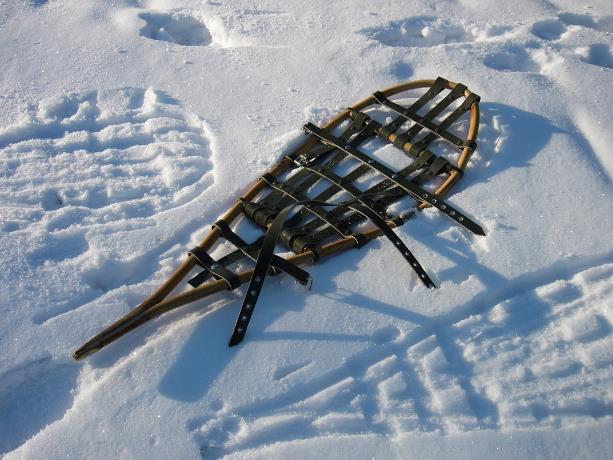 Sněžnice umožňující poklus či běh. Díky běžkovému uchycení boty uživatel sněžnici poponáší za špičku boty a částečně vláčí zúženým koncem po sněhu, takže nezvedá celou její váhu.Foto sněžnice2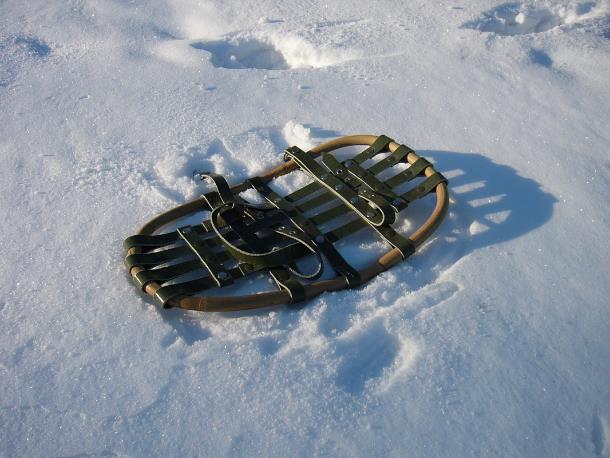 Tradiční sněžnice pro polárníky je vpředu rozšířená. Předpokládá se totiž, že uživatel na svých zádech ponese těžké břemeno, které ho nutí pohybovat se v mírném předklonu a přenášet váhu do špičky sněžnice.Dolů vzhůru nohamaŘešeníbikejöring – spřežení jednoho psa táhnoucího cyklistuskijöring – spřežení jednoho psa táhnoucího běžkařepulka – spřežení jednoho až tří psů táhnoucích pulku (malé saně) a běžkařePřipravila: Hopsinka, ilustrace: Oskar, foto: www.ceskesneznice.cz